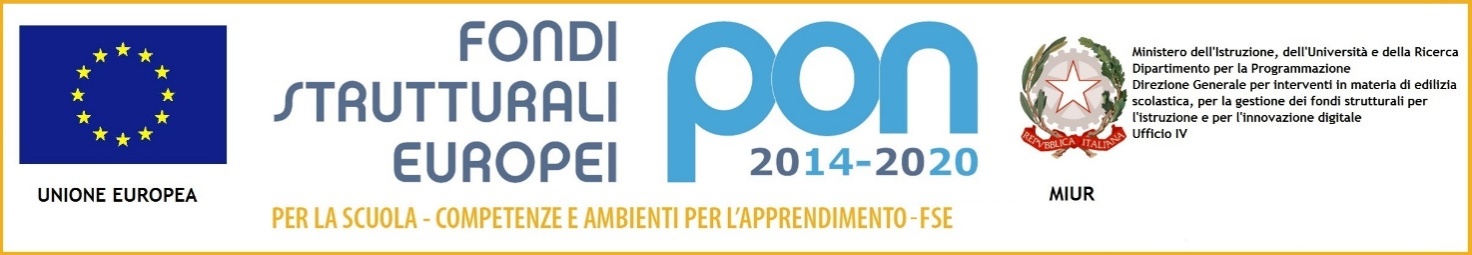 AL DIRIGENTE SCOLASTICO Dell’I.C.S.” SPERONE-PERTINI” Palermo CONSENSO PER STUDENTE MINORENNEIl/la sottoscritto/a ___________________________________________ nato/a a ______________________il ________________, residente in via ____________________ città_____________________ prov. _____eIl/la sottoscritto/a ___________________________________________ nato/a a ______________________il ________________, residente in via ____________________ città_____________________ prov. _____GENITORI/TUTORI LEGALIdell'allievo/a_____________________________________________________________nato/a_____________________ il ________________, residente a _______________________ via__________________ frequentante la classe __________ della scuola  ___________________________DICHIARA/NO DI AVER PRESO VISIONE DELL’INFORMATIVA SULLA PROTEZIONE DEI DATIsopra riportata ai sensi degli articoli 13 e 14 del Regolamento UE 2016/679 e dell’articolo 13 del D. Lgs. 196/2003, e, dichiarando di essere nel pieno possesso dei diritti di esercizio della potestà genitoriale/tutoria nei confronti del minore, AUTORIZZA/NO LA RACCOLTA E IL TRATTAMENTO DEI DATI DEL MINORE NECESSARIper l’accesso alle attività formative del progetto autorizzato dall’Autorità di Gestione nell’ambito del “PON per la scuola. Competenze e ambienti per l’apprendimento 2014-2020”.Palermo, lì  ___/___/___ Si allega  copia/e del/i documento/i di identità in corso di validità.								               Firme dei genitori/tutori						                         ____________________________________________________________________